TermMonthReceptionYear 1Year 2Year 3/4 Year 5/6OtherAu 1SeptemberElicit knowledge of trees, flowers, bushes, weeds, basic structure of plants.Identify tree (to revisit throughout the year to note changes.)Plant part scavenging – (making observations about parts of plants). Au 1OctoberAutumn seasonal observations – (changing leaves (leaf hunt) - multiple visits to wildlife garden as trees change week by week).Seed collecting – (classify seeds collected.)Crocus bulb planting.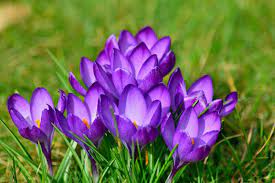 Seed collecting – (save for seed dispersal). Au 2NovemberPlant daffodil bulbs (to use in investigations in Spring).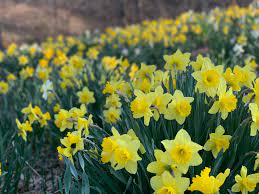 Plant hyacinth bulbs (to make observations later in year about parent plants.)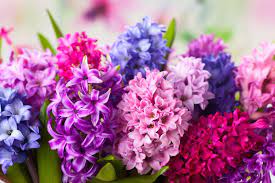 Au 2DecemberSpr 1JanuaryWinter seasonal observations – (evergreen and deciduous comparisons).Plant part scavenging in wild life garden (identifying main parts of plants). Observe daffodil bulbs - (Investigating conditions for mature plants) Range of indoor plants to observe – (cactus, bulbs, house plants.)Plan vegetable beds. Order seeds.Spr 1FebruaryObserve early signs of spring e.g. bulbsBird feeders out/make (observing common birds).Investigating transportation of water in plants (celery investigation). Chitting potatoes (growing from parent plants – tubers)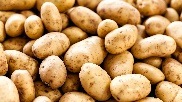 Propagating spider plants (growing plants from cuttings). Clean out/put up nest boxes.Spr 2MarchSpring seasonal observations – flowering bulbs/blossom/new leavesObserve spring bulbs planted. Sow courgette and sweet peas seeds indoors. (Observe stages of flowering plant lifecycle).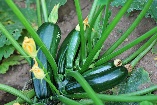 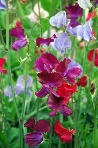 Collect flowering spring bulbs – identify key parts.Observe hyacinth bulbsCheck for frog spawn. Spr 2AprilPlant broad bean seeds outdoors.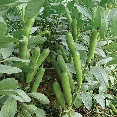 Sow runner/dwarf bean seeds indoors –(identifying basic structure of plant).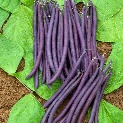 Observe spring flowering plants and identifying plants in wildlife gardenSow tomatoes and nasturtium seeds indoors. 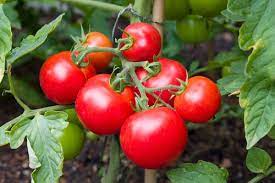 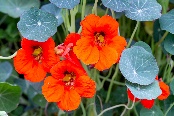 Planting out potatoes in bags. Prepare vegetable beds, weeding, turning over soil, adding fresh compost.Su 1MayPlant out runner bean/dwarf bean plants. Plan/design wildflower bed and then plant seeds.Plant up pots of summer bedding flowers (Identify common flowers)Sow sunflower seeds indoors – (investigate different growing conditions for seeds – sunflower diary weekly.)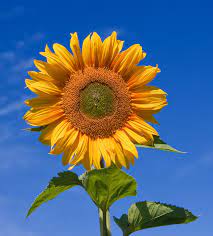 Plant out sweet peas and courgette plants.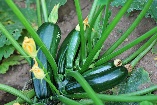 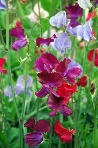 Maintain and weed veg patches (each class responsible for own). Rota for classes to water garden.Su 1JuneHarvest broad beans.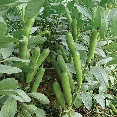 Planting lettuce seeds/radishes outdoors 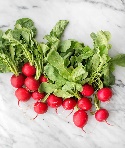 Take home sunflower seeds to be planted in gardens or plant in our garden.Identify flowering plantsObserve pollinators in the gardenPlant out tomatoes and nasturtiums. Pollinators in garden to observe.Su 2JulySummer seasonal observations – (identifying flowering plants and wildlife using spotter sheets.)Visit wildflower bed – make observationsHarvest runner/dwarf beans.Harvest lettuce and radishes.Identify summer flowering plants.Harvest courgettes.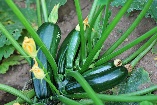 Harvest potatoes and tomatoes. Pollinators in garden. Harvest crops.Su 2August